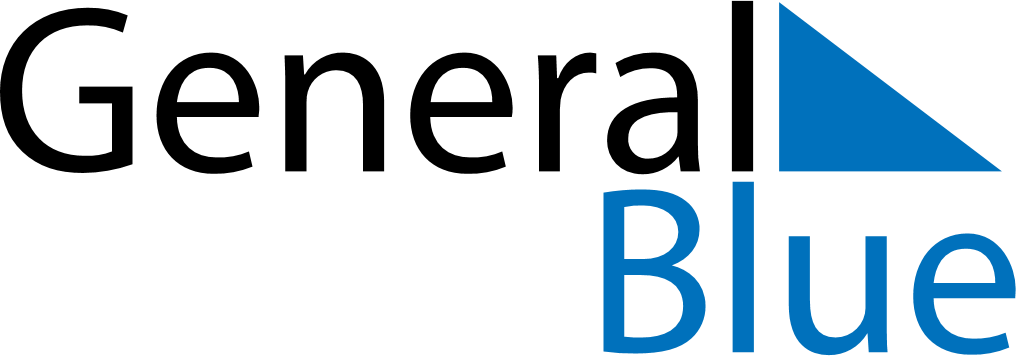 May 2020May 2020May 2020GrenadaGrenadaMondayTuesdayWednesdayThursdayFridaySaturdaySunday123Labour Day45678910111213141516171819202122232425262728293031Pentecost